                                                                                     NÁVRH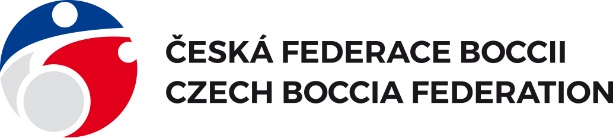 Realizační tým České federace boccii (RT ČFB) Předseda ČFB: 			František SerbusManažer repre:			Pavla VrbováZástupce ČATHS:			Vojtěch PavlíkZástupce sportovců:			František PetrákKlasifikátor:				Petr KalmanZástupce rozhodčích:			Eva KučerováČlenové:				Natalija Blažková					Kateřina Šajnarová Milan SvojanovskýVladimír NosekKamil VašíčekRoman SudaKlasifikátorHlavní klasifikátor:			Petr KalmanPomocní klasifikátoři:		Marie KalmanováKomise rozhodčích ČFBVedoucí komise:			Eva KučerováČlenové:				……………………..…………………….